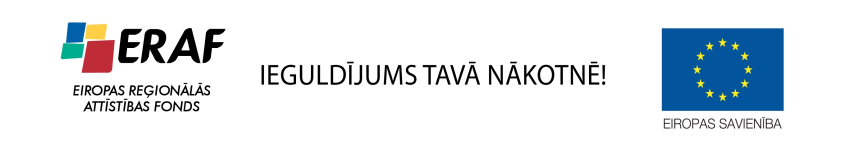 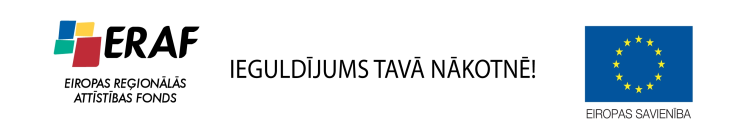 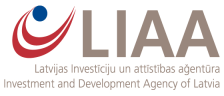 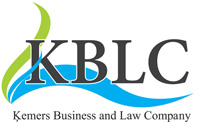 „Informatīvs seminārs jauniešiem par uzņēmējdarbības būtību un inovācijas atbalsta iespējām”Madonā, Jaunatnes multifunkcionālajā centrā „Kubs” – Raiņa iela 12Pasniedzējs Aigars PlotkānsNPKVārds, uzvārdsSkolaParaksts